KEMENTERIAN AGAMA RI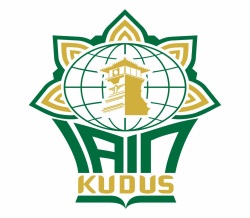 INSTITUT AGAMA ISLAM NEGERI KUDUSJalan Conge Ngembalrejo Kotak Pos 51 Kudus 59322 Telepon (0291) 438818 Faksimile 441613Email : kudus.iain@gmail.com ; Website : www.iainkudus.ac.id  PENGUMUMAN     Nomor : 444 /In.37/R3/2/2020TENTANG :PENDAFTARAN SELEKSI PESERTAINVITASI PEKAN PENGEMBANGAN BAKAT DAN MINAT MAHASISWA (IPPBMM) VIIIPTKIN SE-JAWA MADURAINSTITUT AGAMA ISLAM NEGERI KUDUSTAHUN ANGGARAN 2020Assalamu’alaikum Wr. Wb.	Dengan hormat kami sampaikan dalam rangka mempersiapkan Kontingen IPPBMM VIII PTKIN se-Jawa Madura tahun 2020 di UIN Sunan Kalijaga, maka IAIN Kudus akan mengadakan seleksi peserta IPPBMM VIII dengan ketentuan sebagai berikut :Catatan : Yang Ada Keterangan Tim, Mendaftarnya Secara Kolektif 1 TimII. PERSYARATAN (DOKUMEN PENDAFTARAN)Mengisi Formulir Pendaftaran, Surat Pernyataan, dan Up Load data pendukung di Website : www.iainkudus.ac.id atau  Aplikasi “ SMURT ”1 lembar fotocopi KTM dan KTP1 lembar fotocopi HSS semester gasal 2019/2020 (di legalisir dari Fakultas)Fotocopi bukti PrestasiPas Photo 4x6 (background merah) 2 lembarBukti slip pembayaran UKT terakhir 1 LembarForlap DIKTI 1 LembarIII. JADWAL KEGIATANDemikian, atas perhatian dan kerjasamanya kami ucapkan terima kasih.Kudus, 6  Februari 2020							    a.n.	Rektor, 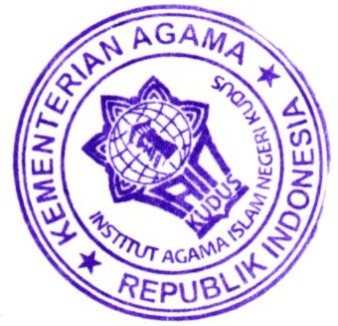 								Wakil Rektor III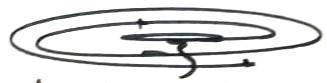 							Dr. H. Ihsan, M. Ag 						             NIP 196704041998031001I.KATEGORI CABANG PERLOMBAANNOCABANG LOMBAKATEGORIPESERTAKETERANGANAILMIAH & RISET1Debat Bahasa Arab (DBA)Tim2 Orang TIM2Debat Bahasa Inggris (DBI)Tim2 OrangTIM3Debat KonstitusiTim3 OrangTIM4Musabaqoh Fahmil Qur’an (MFQ)Tim3 OrangTIM5Musabaqoh Karya Tulis Al-Qur’an (MKTQ)a. Perorangan Pa 1 Orang Pa5Musabaqoh Karya Tulis Al-Qur’an (MKTQ)b. Perorangan Pi1 Orang Pi6Musabaqoh Qiroatul Kutub (MQK)a. Perorangan Pa 1 Orang Pa6Musabaqoh Qiroatul Kutub (MQK)b. Perorangan Pi1 Orang Pi7Karya Tulis Ilmiah (KTI) Ilmu SosialPerorangan 1 Orang Pa/Pi8Karya Tulis Ilmiah (KTI)Sains & TeknologiPerorangan1 Orang Pa/Pi9Karya InovatifPerorangan1 Orang Pa/Pi10Business PlanPerorangan1 Orang Pa/Pi11Inovasi Media PembelajaranPerorangan1 Orang Pa/PiBOLAHRAGA1Tenis Meja a. Tunggal Pa1 Orang Pa1Tenis Meja b. Tunggal Pi1 Orang Pi1Tenis Meja c. Ganda Pa2 Orang PaTIM1Tenis Meja d. Ganda Pi2 Orang PiTIM2Bulu Tangkisa. Tunggal Pa1 Orang Pa2Bulu Tangkisb. Tunggal Pi1 Orang Pi2Bulu Tangkisc. Ganda Pa2 Orang PaTIM2Bulu Tangkisd. Ganda Pi2 Orang PiTIM3Catura. Klasik Pa1 Orang Pa3Caturb. Klasik Pi1 Orang Pi3Caturc. Cepat Pa1 Orang Pa3Caturd. Cepat Pi1 Orang Pi3Cature. Kilat Pa1 Orang Pa3Caturf. Kilat Pi1 Orang Pi4Panjat Dindinga. Speed Pa1 Orang Pa4Panjat Dindingb. Speed Pi1 Orang Pi4Panjat Dindingc. Difficult Pa1 Orang Pa4Panjat Dindingd. Difficult Pi1 Orang Pi5Pencak Silat (Seni)a. Tunggal Pa1 Orang Pa5Pencak Silat (Seni)b. Tunggal Pi1 Orang Pi5Pencak Silat (Seni)c. Ganda Pa2 Orang PaTIM5Pencak Silat (Seni)d. Ganda Pi2 Orang PiTIM6Karate (Seni/Kata)Tunggal Pa1 Orang Pa6Karate (Seni/Kata)Tunggal Pi1 Orang Pi7Tae Kwon Do (Seni/Poomsae)Tunggal Pa1 Orang Pa7Tae Kwon Do (Seni/Poomsae)Tunggal Pi1 Orang Pi8Futsal     Tim PaMaks. 8 Org PaTIM9Bola Volli Tim PaMaks.10 Org PaTIM9Bola Volli Tim PiMaks. 8 Org PiTIM10Bola BasketTim PaMaks. 10 Org PaTIM11Sepak TakrawTim PaMaks. 5 Org PaTIMCSENI1Musabaqoh Tilawatil Qur’an (MTQ)a. Perorangan Pa1 Orang Pa1Musabaqoh Tilawatil Qur’an (MTQ)b. Perorangan Pi1 Orang Pi2Musabaqoh Hifzhil Qur’an (MHQ)a. Perorangan 10 Juz Pa1 Orang Pa2Musabaqoh Hifzhil Qur’an (MHQ)b. Perorangan 10 Juz Pi1 Orang Pi2Musabaqoh Hifzhil Qur’an (MHQ)c. Perorangan 30 Juz Pa1 Orang Pa2Musabaqoh Hifzhil Qur’an (MHQ)d. Perorangan 30 Juz Pi1 Orang Pi3Musabaqoh Syarhil Qur’an (MSQ)Tim3 OrangTIM4Kaligrafia. Naskah Pa/Pi1 Orang Pa/Pi4Kaligrafib. Dekorasi Pa/Pi1 Orang Pa/Pi4Kaligrafic. Digital Pa/Pi1 Orang Pa/Pi4Kaligrafid. Kontemporer Pa/Pi1 Orang Pa/Pi5Puitisasi Al-Qur’ana. Perorangan Pa1 Orang Pa5Puitisasi Al-Qur’anb. Perorangan Pi1 Orang Pi6Musikalisasi HaditsTimMaks. 7 OrangTIM7Pop Solo IslamiPerorangan1 Orang Pa/Pi8HadlrohTimMaks. 10 Orang TIM9Dai-DaiyahPerorangan1 Orang Pa/Pi10MonologPerorangan/Tim [cek juknis]1 Aktor + Maks. 3 Orang Tim Pendukung (?)11Cipta Lagu IslamiPerorangan1 Orang Pa/Pi12Film PendekTimMaks. 3 TIM13VlogTimMaks. 3 TIM14Story TellingPerorangan Pa1 Orang Pi14Story TellingPerorangan Pi1 Orang Pa15 KarawitanTIMNO.TANGGALKEGIATAN1.10 – 18 Februari 2020Pendaftaran2.19 – 21 Februari 2020Seleksi 3.26 Februari 2020Pengumuman Hasil Seleksi4.26 Februari – 27 Maret 2020Pemusatan Latihan (bagi yang lolos seleksi)5.08 April 2020Pemberangkatan KontingenIV.LAIN-LAINLAIN-LAINLAIN-LAINSegala informasi terkait IPPBMM VIII PTKIN se-Jawa Madura tahun 2020 di UIN Sunan Kalijaga, dapat diperoleh di Kantor Subbag Kemahasiswaan, Alumni dan Kerjasama IAIN Kudus.Segala informasi terkait IPPBMM VIII PTKIN se-Jawa Madura tahun 2020 di UIN Sunan Kalijaga, dapat diperoleh di Kantor Subbag Kemahasiswaan, Alumni dan Kerjasama IAIN Kudus.Segala informasi terkait IPPBMM VIII PTKIN se-Jawa Madura tahun 2020 di UIN Sunan Kalijaga, dapat diperoleh di Kantor Subbag Kemahasiswaan, Alumni dan Kerjasama IAIN Kudus.